105年度嘉義縣溪口鄉柳溝國民小學補救教學實施方案訪視成果相片訪視日期：105年10月20日                訪視委員: 郭鐘麟督學、黃財蔚教授、邱金春校長、吳春慧校長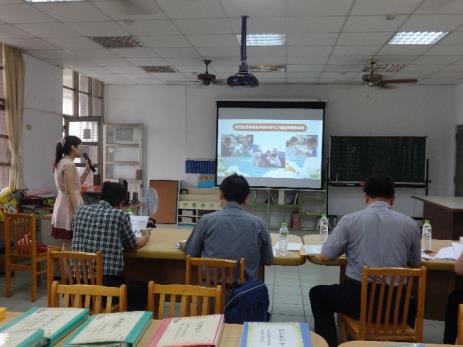 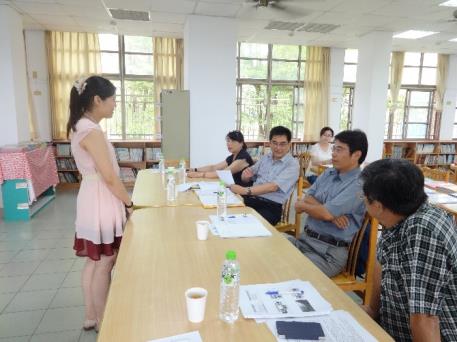 圖一說明：教務組長進行簡報圖二說明：聆聽訪視委員回饋與指教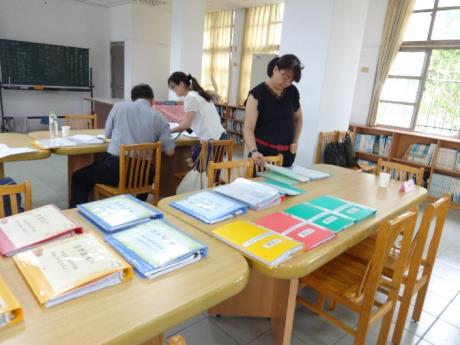 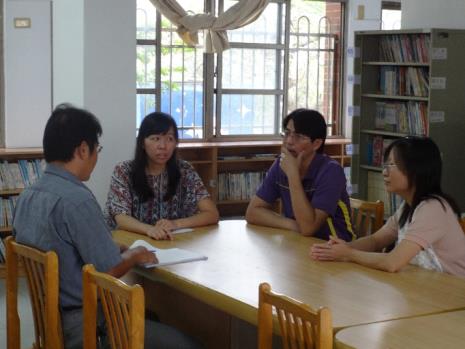 圖三說明： 訪視委員查閱資料圖四說明： 訪視委員進行教師訪談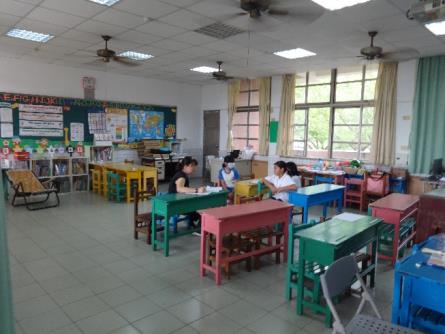 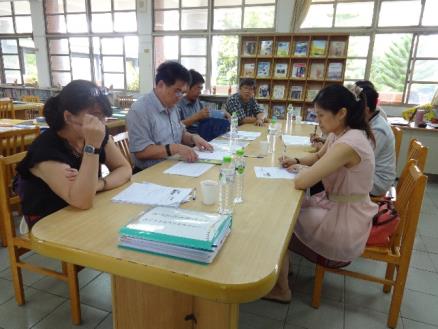 圖五說明： 訪視委員進行學生訪談圖六說明:訪視委員與學校行政人員綜合座談